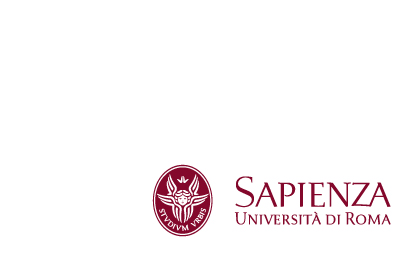 Corso di laurea magistrale a ciclo unico in Medicina e Chirurgia “A”Orario delle lezioni del primo semestre – a.a. 2017-2018 – I annoI ANNO - I SEMESTRE  Presentazione CLM alle MATRICOLE e inizio lezioni: LUNEDI’ 16 OTTOBRE 2017AULE INTERESSATE:	aula A – Clinica Ortopedica “Marino Zuco” (Città Universitaria) _ codice aula CU016aula A – Anatomia Umana “Realdo Colombo” e Laboratori (Dip. di Anatomia Umana – Via Alfonso Borelli, 50) _ codice aula RM057Laboratorio “Paolo Ercoli” – Via Tiburtina 205N.B per lo svolgimento delle esercitazioni di Chimica e Prop. Biochimica rivolgersi al Coordinatore di C.I. - Prof.ssa B. Vallone.*********************************************************Legenda insegnamenti e docenti:Legenda aule: Corso di laurea magistrale a ciclo unico in Medicina e Chirurgia “A”Orario delle lezioni del primo semestre – a.a. 2017-2018 – II annoII ANNO - I SEMESTRE  inizio lezioni: inizio lezioni: LUNEDI’ 2 OTTOBRE 2017AULE INTERESSATE:	aula A – Anatomia Umana “Realdo Colombo” e Laboratori (Dip. di Anatomia Umana – Via Alfonso Borelli, 50) _ codice aula RM057aula A – Clinica Medica II “C. Cassano” (Policlinico Umberto I) _ codice aula PL005** ADELegenda insegnamenti e docenti:Legenda aule: Corso di laurea magistrale a ciclo unico in Medicina e Chirurgia “A”Orario delle lezioni del primo semestre – a.a. 2017-2018 – III annoIII ANNO - I SEMESTRE  inizio lezioni: inizio lezioni: LUNEDI’ 2 OTTOBRE 2017AULE INTERESSATE:	aula A – Clinica Pediatrica (Policlinico Umberto I) _ codice aula PL037 Legenda insegnamenti e docenti:Corso di laurea magistrale a ciclo unico in Medicina e Chirurgia “A”Orario delle lezioni del primo semestre – a.a. 2017-2018 – IVannoIV ANNO - I SEMESTRE  inizio lezioni: LUNEDI’ 2 OTTOBRE 2017AULE INTERESSATE:	aula A – Patologia Generale (Policlinico Umberto I) _ codice aula PL038 Legenda insegnamenti e docenti:Legenda aule: Corso di laurea magistrale a ciclo unico in Medicina e Chirurgia “A”Orario delle lezioni del primo semestre – a.a. 2017-2018 – V annoV ANNO - I SEMESTRE  inizio lezioni: inizio lezioni: LUNEDI’ 2 OTTOBRE 2017AULE INTERESSATE:	aula A – Clinica Oculistica (Policlinico Umberto I) _ codice aula PL001Date aggiuntive per il CI di Farmacologia e Tossicologia-> Giovedì 30 novembre h 14–16, Aula Oculistica - Giovedì 16 e 23 novembre h 14.30-16.30, II clinica Medica Aula A "Cassano" – Martedì 9 gennaio 2018 h 14.30-16.30, Aula A Farmacologia; Venerdì 12 gennaio 2018 h 14:00-1600 Aula A Farmacologia.Legenda insegnamenti e docenti:Legenda aule: Corso di laurea magistrale a ciclo unico in Medicina e Chirurgia “A”Orario delle lezioni del primo semestre – a.a. 2017-2018 – VI annoVI ANNO - I SEMESTRE  inizio lezioni: inizio lezioni: LUNEDI’ 2 OTTOBRE 2017AULE INTERESSATE:	aula A – II Clinica Chirurgica “P. Stefanini” (Policlinico Umberto I) _ codice aula PL003Legenda insegnamenti e docenti:Legenda aule: OrarioLunedìMartedìMercoledìGiovedìVenerdì9 - 10CHIM e PROP BIOCHIMICAAula A – Clinica OrtopedicaCHIM e PROP BIOCHIMICAAula A – Clinica OrtopedicaCHIM e PROP BIOCHIMICAAula A – Clinica OrtopedicaFISICA MEDICAAula A – Clinica OrtopedicaMET MED SCIENT di BASE (I)Aula A – Clinica Ortopedica10 - 11CHIM e PROP BIOCHIMICAAula A – Clinica OrtopedicaCHIM e PROP BIOCHIMICAAula A – Clinica OrtopedicaCHIM e PROP BIOCHIMICAAula A – Clinica OrtopedicaFISICA MEDICAAula A – Clinica OrtopedicaMET MED SCIENT di BASE (I)Aula A – Clinica Ortopedica11 - 12FISICA MEDICAAula A – Clinica OrtopedicaFISICA MEDICAAula A – Clinica OrtopedicaMET MED SCIENT di BASE (I)Aula A – Clinica OrtopedicaBIOLOGIA e GENETICA (I)Aula A – Clinica OrtopedicaCHIM e PROP BIOCHIMICAAula A – Clinica Ortopedica12 - 13FISICA MEDICAAula A – Clinica OrtopedicaFISICA MEDICAAula A – Clinica OrtopedicaMET MED SCIENT di BASE (I)Aula A – Clinica OrtopedicaBIOLOGIA e GENETICA (I)Aula A – Clinica OrtopedicaCHIM e PROP BIOCHIMICAAula A – Clinica Ortopedica13 - 14BIOLOGIA e GENETICA (I)Aula A – Clinica Ortopedica14 - 15ANAT UMANA (I)aula A - ANATOMIA UMANAANAT UMANA (I) (14:30-15:30)aula A - ANATOMIA UMANA15 - 16ANAT UMANA (I)le esercitazioni di Anatomia Umana si terranno nelle apposite aulette presso il Dipartimento di Anatomia UmanaFISICA MEDICA (esercitazioni)-in via di definizione-sarà comunicata dal DocenteBIOLOGIA e GENETICA (I)per le esercitazioni di Biologia e Genetica, rivolgersi al coordinatore di C.I.ANAT UMANA (I) (15:30-16:30)le esercitazioni di Anatomia Umana si terranno nelle apposite aulette presso il Dipartimento di Anatomia Umana.16 - 17FISICA MEDICA (esercitazioni)-in via di definizione-sarà comunicata dal DocenteBIOLOGIA e GENETICA (I)per le esercitazioni di Biologia e Genetica, rivolgersi al coordinatore di C.I.InsegnamentoDocenteCrediti Aula*Metodologia Medico Scientifica di BaseA. R. Vestri - V. Gazzaniga6 (prova in itinere/idoneità)A - Clinica OrtopedicaChimica e Propedeutica BiochimicaB. Vallone9 (ESAME)A - Clinica OrtopedicaFisica MedicaV. Parisi 6 (ESAME)A - Clinica OrtopedicaLaboratorio informatico P. Ercoli (esercitazioni)Biologia e Genetica (I)M. Tripodi - L. Amicone - M. Devoto5 (prova in itinere/idoneità)A - Clinica OrtopedicaAnatomia Umana (I)S. Nottola - E. Gaudio - A. Franchitto - P. Onori5 (prova in itinere/idoneità)A - Anatomia UmanaNome aulaNome edificio/sedeCodice edificioIndirizzoNoteAula AClinica OrtopedicaCU016Piazzale Aldo Moro, 5Vedi mappaAula ADip. Anatomia UmanaRM057Via Alfonso Borelli, 50Vedi mappaLaboratorio informatico P. ErcoliVia Tiburtina, 205Info dal Docente – Prof. ParisiOrarioLunedìMartedìMercoledìGiovedìVenerdì9 - 10ANAT UMANA (II)aula A - ANATOMIA UMANAMET MED SCIENT di BASE (III)Aula A – Clinica Medica II10 - 11ANAT UMANA (II)aula A - ANATOMIA UMANAANAT UMANA (II)aula A - ANATOMIA UMANAMET MED SCIENT di BASE (III)Aula A – Clinica Medica II11 - 12ANAT UMANA (II)le esercitazioni di Anatomia Umana si terranno nelle apposite aulette presso il Dipartimento di Anatomia UmanaMET MED SCIENT di BASE (III)Aula A – Clinica Medica IIANAT UMANA (II)aula A - ANATOMIA UMANABIOCHIMICA (II)Aula A – Clinica Medica IIFISIOL UMANA (I)aula A - ANATOMIA UMANAFISIOL UMANA (I)aula A - ANATOMIA UMANA12 - 13FISIOL UMANA (I)aula A - ANATOMIA UMANABIOCHIMICA (II)Aula A – Clinica Medica IIANAT UMANA (II)le esercitazioni di Anatomia Umana si terranno nelle apposite aulette presso il Dipartimento di Anatomia UmanaBIOCHIMICA (II)Aula A – Clinica Medica IIBIOCHIMICA (II)aula A - ANATOMIA UMANABIOCHIMICA (II)aula A - ANATOMIA UMANA13 - 14FISIOL UMANA (I)aula A - ANATOMIA UMANABIOCHIMICA (II)Aula A – Clinica Medica IIBIOCHIMICA (II)**BIOCHIMICA (II)aula A - ANATOMIA UMANABIOCHIMICA (II)aula A - ANATOMIA UMANAInsegnamentoDocenteCrediti Aula*Metodologia Medico Scientifica di Base (III)G. Tonnarini - V. Gazzaniga - A. Vestri5 (ESAME) *immatr. anni precedentiA - Clinica Medica IIBiochimica (II)F. Cutruzzolà - S. Rinaldo8 (ESAME)A - Clinica Medica IIAnatomia Umana (II)E. Gaudio - S. Nottola - A. Franchitto - P. Onori7 (prova in itinere/idoneità)A - Anatomia UmanaFisiologia Umana (I)R. Caminiti 8 (prova in itinere/idoneità)A - Anatomia UmanaNome aulaNome edificio/sedeCodice edificioIndirizzoNoteAula A “C. Cassano”Clinica Medica IIPL005Policlinico Umberto IVedi mappaAula ADip. Anatomia UmanaRM057Via Alfonso Borelli, 50Vedi mappaAuletteDip. Anatomia UmanaVia Alfonso Borelli, 50Vedi mappaOrarioLunedìMartedìMercoledìGiovedìVenerdì8 - 9MET MED SCIENT CLIN (V)Aula Magna A - Clinica PediatricaFISIOL UMANA (III) Aula Magna A - Clinica PediatricaMET MED SCIENT CLIN (V) Aula Magna A - Clinica Pediatrica9 - 10MET MED SCIENT CLIN (V) Aula Magna A - Clinica PediatricaDate aggiuntive - Med lab:9, 16 gennFISIOL UMANA (III) Aula Magna A - Clinica PediatricaDate aggiuntive - Med lab:9 nov, 11 gennMET MED SCIENT CLIN (V)Aula Magna A - Clinica Pediatrica10 - 11MET MED SCIENT CLIN (V) Aula Magna A - Clinica PediatricaDate aggiuntive - Med lab:9, 16 gennMET. MED. SCIENT CLIN. (V) Aula Magna A - Clinica PediatricaDate aggiuntive - Med lab:12 ott, 9 nov, 11 gennMET MED SCIENT CLIN (V)Aula Magna A - Clinica Pediatrica11 - 12IMMUNOL e IMMUNOPATOL Aula Magna A - Clinica Pediatrica Date aggiuntive - Med lab:9, 16 gennIMMUNOL e IMMUNOPATOL Aula Magna A - Clinica PediatricaDate aggiuntive - Med lab:12 ott, 9 nov, 11 gennPATOL e FISIOPAT GEN (I) Aula Magna A - Clinica Pediatrica12 - 13IMMUNOL e IMMUNOPATOL Aula Magna A - Clinica PediatricaIMMUNOL e IMMUNOPATOL Aula Magna A - Clinica Pediatrica Date aggiuntive - Med lab:9 nov, 11 gennPATOL e FISIOPAT GEN (I) Aula Magna A - Clinica Pediatrica13 - 14PATOL e FISIOPAT GEN (I) Aula Magna A - Clinica PediatricaPATOL e FISIOPAT GEN (I) Aula Magna A - Clinica Pediatrica FISIOL UMANA (III)Aula Magna A - Clinica Pediatrica14 - 1515 - 16MED di LABORAT (I) Aula Magna A - Clinica PediatricaDate aggiuntive – Immun e Immunopatol.:11-18 ott, 8-15-29 nov, 6-20 dic, 10-17 gennMED di LABORAT (I) Aula Magna A - Clinica Pediatrica16 - 17MED di LABORAT (I)  Aula Magna A - Clinica PediatricaDate aggiuntive – Immun e Immunopatol.:11-18 ott, 8-15-29 nov, 6-20 dic, 10-17 gennMED di LABORAT (I) Aula Magna A - Clinica PediatricaInsegnamentoDocenteCrediti Aula*Metodologia Medico Scientifica Clinica (V)A. Fraioli - S. Brozzetti - P. Gozzo - S. Ferracuti8 (prova in itinere/idoneità)A – Clinica PediatricaFisiologia Umana (III)R. Caminiti - A. Battaglia Mayer3 (ESAME)A – Clinica PediatricaImmunologia e ImmunopatologiaS. Morrone - R. Galandrini - R. Molfetta8 (ESAME)A – Clinica PediatricaMedicina di Laboratorio (I)M. Lucarelli - R. Sessa - P. Mariani - S. D’Amelio5 (prova in itinere/idoneità)A – Clinica PediatricaPatologia e Fisiopatologia Generale (I)E. Ferretti - F. Mainiero - L. Masuelli - E. De Smaele7 (prova in itinere/idoneità)A – Clinica PediatricaOrarioLunedìMartedìMercoledìGiovedìVenerdì8 - 99 - 10PATOL INTEGR IAula A – Patologia GeneralePATOL INTEGR IAula A – Patologia GeneralePATOL INTEGR IAula A – Patologia Generale10 - 11PATOL INTEGR I Aula A – Patologia GeneralePATOL INTEGR IAula A – Patologia GeneraleANATOMIA PATOLOGICAe CORREL ANAT CLIN (I)Aula A – Patologia Generale11 - 12PATOL INTEGR II Aula A – Patologia GeneralePATOL INTEGR IIAula A – Patologia GeneraleANATOMIA PATOLOGICAe CORREL ANAT CLIN (I)Aula A – Patologia Generale12 - 13MET MED  SCIENT INTEGR (VII)Aula A – Patologia GeneraleANATOMIA PATOLOGICAe CORREL ANAT CLIN (I)Aula A – Patologia GeneraleLINGUA INGL (IV)Aula A – Patologia Generale13 - 14MET MED SCIENT INTEGR (VII) Aula A – Patologia GeneraleANATOMIA PATOLOGICAe CORREL ANAT CLIN (I)Aula A – Patologia GeneraleLINGUA INGL (IV)Aula A – Patologia GeneraleInsegnamentoDocenteCrediti Aula*Metodologia Medico Scientifica Integrata (VII)G. Pannarale - F. Fedele - C. Terzano - E. Sbarigia - M. Scarpini - D. Vizza3 (prova in itinere/idoneità)Aula A – Patologia GeneralePatologia Integrata IT. De Giacomo - F. Fedele - G. Mazzesi - G. Baciarello - L. Agati - C. Terzano - M.F. Giannoni12 (ESAME)Aula A – Patologia GeneralePatologia Integrata IIC. De Dominicis - C. Leonardo - S. Lai - P. M. Michetti5 (ESAME)Aula A – Patologia GeneraleAnatomia Patologica e Correlazioni Anatomo Cliniche (I)M. Riminucci - A. Corsi 6 (prova in itinere/idoneità)Aula A – Patologia GeneraleLingua Inglese (IV)Da definire1 (prova in itinere/idoneità)Aula A – Patologia GeneraleNome aulaNome edificio/sedeCodice edificioIndirizzoNoteAula A Patologia GeneralePL038Policlinico Umberto IVedi mappaOrarioLunedìMartedìMercoledìGiovedìVenerdì8 - 9PATOL INTEGR IVAula A – Clinica OculisticaMAL del SIST NERV Aula A – Clinica Oculistica9 - 10PATOL INTEGR IV Aula A – Clinica OculisticaFARMACOL (II) e TOSSICOL Aula A – Clinica OculisticaMAL del SIST NERV Aula A – Clinica Oculistica10 - 11PATOL INTEGR V Aula A – Clinica OculisticaFARMACOL (II) e TOSSICOL Aula A – Clinica OculisticaPATOL INTEGR V Aula A – Clinica Oculistica11 - 12PATOL INTEGR V Aula A – Clinica OculisticaMAL del SIST NERV Aula A – Clinica OculisticaPATOL INTEGR V Aula A – Clinica Oculistica12 - 13MED INT e CHIR GEN I Aula A – Clinica OculisticaMED INT e CHIR GEN I Aula A – Clinica OculisticaPATOL INTEGR IV Aula A – Clinica Oculistica13 - 14MED INT e CHIR GEN IAula A – Clinica OculisticaMED INT e CHIR GEN IAula A – Clinica OculisticaPATOL INTEGR IVAula A – Clinica OculisticaInsegnamentoDocenteCrediti Aula*Patologia Integrata IVM. Fiorilli - G. Valesini - R. Foà - A. Cafolla - M. Casato6 (ESAME)A - Clinica OculisticaPatologia Integrata VV. Vullo - A. P. Massetti - C. Mastroianni - S. Scaccianoce - D. Gianfrilli - M. Framarino dei Malatesta 7 (ESAME)A - Clinica OculisticaMalattie del Sistema NervosoA. Berardelli - C. Colonnese - A. Raco - D. Toni - G. Fabbrini 3 (ESAME)A - Clinica OculisticaMedicina Interna e Chirurgia Generale IS. Minisola - G. De Toma - G. Naso - A. Schillaci - C. Durante - F. De Felice - P. Sammartino8 (ESAME)A - Clinica OculisticaFarmacologia (II) e TossicologiaP. Casolini - S. Scaccianoce3 (ESAME)A - Clinica OculisticaNome aulaNome edificio/sedeCodice edificioIndirizzoNoteAula A Clinica OculisticaPL001Policlinico Umberto IVedi mappaOrarioLunedìMartedìMercoledìGiovedìVenerdì8 - 9MET MED SCIENT: SAN PUB (X)Aula A – II Clinica ChirurgicaGINECOL e OSTETRAula A – II Clinica Chirurgica9 - 10MET MED SCIENT: SAN PUB (X)Aula A – II Clinica ChirurgicaGINECOL e OSTETRAula A – II Clinica Chirurgica10 - 11MET MED SCIENT: SAN PUB (X)Aula A – II Clinica ChirurgicaGINECOL e OSTETRAula A – II Clinica Chirurgica11 - 12PEDIATRIAAula A – II Clinica ChirurgicaMED INT e CHIR GEN IIAula A – II Clinica Chirurgica12 - 13PEDIATRIAAula A – II Clinica ChirurgicaMED INT e CHIR GEN IIAula A – II Clinica Chirurgica13 - 14PEDIATRIAAula A – II Clinica ChirurgicaMED INT e CHIR GEN IIAula A – II Clinica ChirurgicaInsegnamentoDocenteCrediti Aula*Metodologia Medico Scientifica: Sanità Pubblica (X)P. Villari - G. Citoni3 (ESAME)Aula A “Paride Stefanini”Medicina Interna e Chirurgia Generale IIC. Letizia - V. Barnaba - P. Berloco - M. Rossi – M. Bononi – M. Arca - D. PropositoM. Arca - D. Proposito8 (ESAME)Aula A “Paride Stefanini”PediatriaA.M. Zicari - B. Marino - C. Dominici - V. Leuzzi - M. De Curtis - P. Falconieri - M. Segni6 (ESAME)Aula A “Paride Stefanini”Ginecologia e OstetriciaP. Benedetti Panici - M. De Curtis - L. Muzii - A. Giancotti C. Marchetti - G. Perniola 6 (ESAME)Aula A “Paride Stefanini”Nome aulaNome edificio/sedeCodice edificioIndirizzoNoteAula A “Paride Stefanini”II Clinica ChirurgicaPL003Policlinico Umberto IVedi mappa